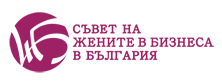 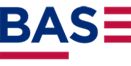 				BASE ЛОВЕЧ 2022 /2023				Кратко представяне на кандидатаИме, фамилия: Координати за връзка: тел./мейл:  Работи/учи/безработен: БезработенПрофесионален опит: Завършено образование:  Интереси: Какъв е Вашия предприемачески бизнес? Какви нови предприемачески идеи и инициативи искате да развиете?Вашите очаквания относно обученията в Академията за стартиращи предприемачи BASE ? Кои теми биха Ви били особено полезни?